OBJEDNÁVKA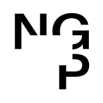 Doklad OJE - 3293v		ODBĚRATEL - fakturační adresaNárodní galerie v PrazeStaroměstské náměstí 12110 15 Praha 1Zřízena zákonem č.148/1949 Sb., o Národní galerii v PrazeČíslo objednávky 3293/2022DODAVATELTiskárna Helbich, a.s.Valchařská 24/36614 00 Brno-sever Česká republikaIČDIČ CZ00023281DIČ CZ2559250500023281IČ 25592505Razítko a podpis 	Dle § 6 odst.1 zákona c. 340/2015 Sb. o registru smluv nabývá objednávka s předmětem plnění vyšší než hodnota 50.000,- Kč bez DPH účinnosti až uveřejněním (včetně jejího písemného potvrzení) v registru smluv. Uveřejnění provede objednatel.Žádáme obratem o zaslání akceptace (potrvrzení) objednávky.Potvrzené a odsouhlasené faktury spolu s objednávkou, případně předávacím či srovnávacím protokolem zasílejte na faktury@ngprague.czDatum:   14. 12. 2022Platné elektronické podpisy:07.12.2022 13:59:29 - XXXXXXXXXXXXX - příkazce operace07.12.2022 16:25:11 - XXXXXXXXXXXXXXXX - správce rozpočtuTyp   Příspěvková organizaceTyp   Příspěvková organizaceDatum vystavení07.12.2022   Číslo jednací07.12.2022   Číslo jednacíTyp   Příspěvková organizaceTyp   Příspěvková organizace 	1                     SmlouvaOBJEDNÁVKAPožadujeme :Požadujeme :Požadujeme :Termín dodání07.12.2022 - 30.12.2022Způsob dopravyZpůsob dopravyZpůsob dopravyZpůsob platbyPlatebním příkazemSplatnost faktury30 dnůObjednáváme u vás tisk publikace Mánes do kapsy, 500 ks, dle cenové nabídky č. N22-08999/ z 6. 12. 2022.Objednáváme u vás tisk publikace Mánes do kapsy, 500 ks, dle cenové nabídky č. N22-08999/ z 6. 12. 2022.Objednáváme u vás tisk publikace Mánes do kapsy, 500 ks, dle cenové nabídky č. N22-08999/ z 6. 12. 2022.Objednáváme u vás tisk publikace Mánes do kapsy, 500 ks, dle cenové nabídky č. N22-08999/ z 6. 12. 2022.Objednáváme u vás tisk publikace Mánes do kapsy, 500 ks, dle cenové nabídky č. N22-08999/ z 6. 12. 2022.PoložkaMnožství MJ%DPH	Cena bez DPH/MJ	DPH/MJ%DPH	Cena bez DPH/MJ	DPH/MJCelkem s DPHTisk publikace Mánes do kapsy1.00    10                     83 000.00                      8 300.00    10                     83 000.00                      8 300.0091 300.00Vystavil(a)XXXXXXXXXXXXXXXPřibližná celková cenaPřibližná celková cena91 300.00 Kč